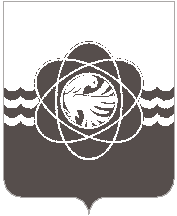 П О С Т А Н О В Л Е Н И Еот 17.01.2022№ 21В связи с кадровыми изменениямиАдминистрация муниципального образования «город Десногорск» Смоленской области постановляет: 1. Внести в постановление Администрации муниципального образования «город Десногорск» Смоленской области от 18.02.2020 № 146 «О комиссии по приемке жилых помещений, приобретаемых для детей–сирот и детей, оставшихся без попечения родителей, лиц из числа детей–сирот и детей, оставшихся без попечения родителей» (ред. от 11.09.2020 № 634, от 16.12.2020 № 902, от 01.03.2022 № 103, от 01.04.2022 № 221, от 04.05.2022 № 299) следующее изменение:– Приложение № 1 «Состав комиссии по приемке жилых помещений в собственность муниципального образования «город Десногорск» Смоленской области для детей–сирот и детей, оставшихся без попечения родителей, лиц из числа детей–сирот и детей, оставшихся без попечения родителей» изложить в новой редакции, согласно приложению.2. Отделу информационных технологий и связи с общественностью (Е.М. Хасько) разместить настоящее постановление на официальном сайте Администрации муниципального образования «город Десногорск» Смоленской области в сети Интернет. 3. Контроль исполнения настоящего постановления возложить на председателя Комитета имущественных и земельных отношений Администрации муниципального образования «город Десногорск» Смоленской области Т.Н. Зайцеву.Глава муниципального образования«город Десногорск» Смоленской области                                              А.А. НовиковПриложение к постановлению Администрации муниципального образования «город Десногорск» Смоленской областиот 17.01.2022№ 21Приложение № 1к постановлению Администрации муниципального образования «город Десногорск» Смоленской областиот 18.02.2020 № 146Состав комиссиипо приемке жилых помещений в собственность муниципального образования «город Десногорск» Смоленской области для детей-сирот и детей, оставшихся без попечения родителей, лиц из числа детей-сирот и детей, оставшихся без попечения родителей О внесении изменения в постановление Администрации муниципального образования «город Десногорск» Смоленской области от 18.02.2020 № 146             «О комиссии по приемке жилых помещений, приобретаемых для детей–сирот и детей, оставшихся без попечения родителей, лиц из числа детей–сирот и детей, оставшихся без попечения родителей» Председатель комиссии:Бриллиантова Злата ВалерьевнаЗаместитель председателя:Зайцева Татьяна НиколаевнаСекретарь комиссии:Белолипецкая Алёна ВадимовнаЧлены комиссии:Богомолова Татьяна АлександровнаЗаверич Антон ВладимировичКуренкова Юлия МихайловнаУстинов Сергей АлександровичМихальченкова Олеся Юрьевна– Заместитель Главы муниципального образования по социальным вопросам;– Председатель Комитета имущественных и земельных отношений Администрации муниципального образования «город Десногорск» Смоленской области;– Ведущий специалист по управлению муниципальным имуществом Комитета имущественных и земельных отношений Администрации муниципального образования «город Десногорск» Смоленской области;– Начальник отдела муниципальных закупок (Контрактная служба) Администрации муниципального образования «город Десногорск» Смоленской области;– Начальник юридического отдела Администрации муниципального образования «город Десногорск» Смоленской области;– Мастер ЖЭУ ООО «Смоленская АЭС – Сервис» (по согласованию);– Ведущий специалист, жилищный инспектор Комитета по городскому хозяйству и промышленному комплексу Администрации муниципального образования «город Десногорск» Смоленской области;– Начальник эксплуатационной – технической службы МУП «ККП» МО «город Десногорск» Смоленской области (по согласованию).